ПОСТАНОВЛЕНИЕ								от 4 мая 2022 года № 68Об утверждении формы проверочного листа применяемого примуниципальном контроле в сфере благоустройства на территории муниципального образования Турочакского сельского поселенияВ соответствии с Федеральным законом от 06.10.2003 № 131-ФЗ «Об общих принципах организации местного самоуправления в Российской Федерации», с частью 2 статьи 53 Федерального закона от 31.07.2020 № 248-ФЗ «О государственном контроле (надзоре) и муниципальном контроле в Российской Федерации», постановлением Правительства Российской Федерации от 27.10.2021 № 1844 «Об утверждении требований к разработке, содержанию, общественному обсуждению проектов форм проверочных листов, утверждению, применению, актуализации форм проверочных листов, а также случаев обязательного применения проверочных листов», на основании Устава Турочакского сельского поселенияПОСТАНОВЛЯЮ:1. Утвердить форму проверочного листа применяемого при муниципальном контроле в сфере благоустройства на территории муниципального образования Турочакского сельского поселения согласно приложению.2. Опубликовать (обнародовать) настоящее постановление в порядке, установленном для опубликования муниципальных правовых актов, а также разместить в сети Интернет.3. Контроль за исполнением настоящего постановления оставляю за собой.Глава Турочакского сельского поселения 				М.А.КузнецовПриложение 
к постановлению администрации
Турочакского сельского поселения
от  04.05.2022 года № 68 ФОРМА ПРОВЕРОЧНОГО ЛИСТА(СПИСКА КОНТРОЛЬНЫХ ВОПРОСОВ), ПРИМЕНЯЕМОГОПРИ ОСУЩЕСТВЛЕНИИ ТУРОЧАКСКОЙ СЕЛЬСКОЙ АДМИНИСТРАЦИЕЙ МУНИЦИПАЛЬНОГО КОНТРОЛЯ В СФЕРЕ БЛАГОУСТРОЙСТВАПредмет муниципального контроля за соблюдением организациями и гражданами правил благоустройства территорий ограничивается обязательными требованиями, требованиями, установленными муниципальными правовыми актами, изложенными в форме проверочного листа (списке контрольных вопросов), в рамках полномочий органов местного самоуправления по решению вопросов местного значения.Наименование организации, фамилия, имя, отчество (при наличии) гражданина:__________________________________________________________________________________Место проведения контрольного мероприятия с заполнением проверочного листа:__________________________________________________________________________________Реквизиты решения о проведении контрольного мероприятия:__________________________________________________________________(номер, дата распоряжения о проведении контрольного мероприятия)Учетный номер контрольного мероприятия и дата присвоения учетного номера 
в Едином реестре проверок:____________________________________________________________________________________________________________________________________Должность, фамилия, имя, отчество (при наличии) должностного лица (лиц), проводящего (их) контрольное мероприятие:______________________________________________________________________________________________________________________________________________________________________________________________________Перечень вопросов, отражающих содержание обязательных требований, требований, установленных муниципальными правовыми актами, ответы на которые однозначно свидетельствуют о соблюдении или несоблюдении юридическим лицом, индивидуальным предпринимателем обязательных требований, требований, установленных муниципальными правовыми актами, составляющих предмет проверки:____________________________________________(фамилия, имя, отчество (при наличии), должность (подпись) уполномоченного представителя организации или гражданина)______________ (дата)_____________________________________________(фамилия, имя, отчество (при наличии), должность (подпись) лица, проводящего контрольное мероприятие и заполняющего проверочный лист) ______________ (дата)Дата создания: 
Дата последнего изменения:  Сельская администрацияТурочакского сельского поселенияТурочакского районаРеспублики АлтайИНН 0407006895 ОГРН 1060407000015Адрес: 649140, РеспубликаАлтай, с. Турочак, ул.Тельмана, 19, тел: 8 (388-43) 22-3-43, 22-2-66, 22-0-89 Факс: 8 (388-43) 22-0-89, e-mail: Turochak_SA@mail.ru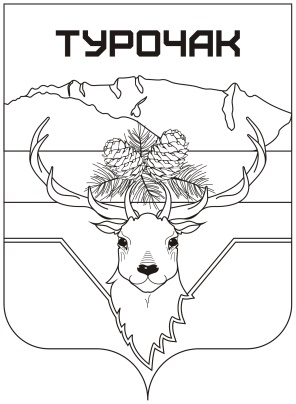 Турачакаймактыҥjурт jеезиРеспублика АлтайИНН 0407006895 ОГРН 1060407000015Адрес: 649140, Республика Алтай, j. Турачак, ор.Тельмана, 19, тел: 8 (388-43) 22-3-43, 22-2-66, 22-0-89 Факс: 8 (388-43) 22-0-89, e-mail: Turochak_SA@mail.ru№ п/пПеречень вопросов, отражающих содержание обязательных требований, требований, установленных муниципальными правовыми актами, составляющими предмет проверкиРеквизиты правового акта, содержащего обязательные требованияВарианты ответаВарианты ответаВарианты ответа№ п/пПеречень вопросов, отражающих содержание обязательных требований, требований, установленных муниципальными правовыми актами, составляющими предмет проверкиРеквизиты правового акта, содержащего обязательные требованияданетне требуется1.Требования к уборке дворовых территорий в зимний периодТребования к уборке дворовых территорий в зимний период1.1.Очищены дворовые территории от снега и наледи?Пункт 4.3.3 Правил благоустройства территории муниципального образования2Требования по уборке и содержанию территорий малоэтажного многоквартирного и индивидуального жилищного фонда Требования по уборке и содержанию территорий малоэтажного многоквартирного и индивидуального жилищного фонда 2.1Осуществляется ли уборка мусора, выкашивание травы на прилегающей территории по периметру строений и ограждений до дороги, за которыми прилегающая территория закреплена?  П.п. «а» п. 4.4.1 Правил благоустройства территории муниципального образования2.2Имеется ли на домах знаки адресации?П.п.  «г» п. 4.4.1 Правил благоустройства территории муниципального образования2.3Не выносится и  не складируется грунт, мусор, снег, золошлаковые и другие отходы на проезжую часть улиц и дорог?П.п. «ж» п. 4.4.1 Правил благоустройства территории муниципального образования2.4Осуществляется ли временное хранение на территории, прилегающей к жилым домам, строительных материалов, дров,  грунта не более 1 месяца с момента их размещения? П. 4.4.4 Правил благоустройства территории муниципального образования2.5Обеспечено ли собственником вывоз отходов, образовавшихся в результате ликвидации пожара и разборки дома, с прилегающей территории в течение 2 календарных месяцев на объекты размещения отходовП. 4.4. 6. Правил благоустройства территории муниципального образования3Требования по уборке территорий объектов торговли,общественного питания и сферы услуг, территорий рынковТребования по уборке территорий объектов торговли,общественного питания и сферы услуг, территорий рынков3.1.Обеспечена ли уборка организациями торговли, общественного питания и сферы услуг, индивидуальными предпринимателями, осуществляющими деятельность в сфере торговли, общественного питания и сферы услуг закрепленных за ними прилегающих территорий; обеспечено наличие на территории урн и специальных зон для размещения, обустройства контейнерных площадок?П. 4.5.1 Правил благоустройства территории муниципального образования3.2.Производится ли организациями торговли, общественного питания и сферы услуг, индивидуальными предпринимателями, осуществляющими деятельность в сфере торговли, общественного питания и сферы ремонт фасадов?П. 4.5.5 Правил благоустройства территории муниципального образования4.Требования к производству работ, связанных с нарушением благоустройства при строительстве, реконструкции и ремонте инженерных коммуникацийТребования к производству работ, связанных с нарушением благоустройства при строительстве, реконструкции и ремонте инженерных коммуникаций4.1.Имеется ли разрешение на работы, связанные с разрытием грунта или вскрытием дорожных покрытий (прокладка, реконструкция или ремонт подземных коммуникаций, забивка свай, планировка грунта, буровые работы)?П. 5.3. Правил благоустройства территории муниципального образования5.2.Восстановлено ли по окончании земляных работ производителем работ  нарушенное благоустройство в срок, указанный в разрешении, и сданы ли восстановленные элементы благоустройства и озеленения после строительства (реконструкции, ремонта) сетей инженерно-технического обеспечения и иных объектов по акту осмотра территорий после проведения земляных работ?П. 5.22. Правил благоустройства территории муниципального образования6Внешний вид фасадов и ограждающих конструкций зданий, строений, сооружений, проектирование, размещение, содержание и восстановление элементов благоустройстваВнешний вид фасадов и ограждающих конструкций зданий, строений, сооружений, проектирование, размещение, содержание и восстановление элементов благоустройства6.1.Осуществляется ли текущий ремонт и восстановление конструктивных элементов и отделки фасадов, в том числе входных дверей и козырьков, ограждений балконов и лоджий, карнизов, крылец и отдельных ступеней, ограждений спусков и лестниц, витрин, декоративных деталей и иных конструктивных элементов?П.п. «а» п. 6.1. Правил благоустройства территории муниципального образования6.2.Имеется ли ограждение земельного участка?П. 6.8. Правил благоустройства территории муниципального образования7.Требования и рекомендации к детским, спортивным, строительным площадкам, площадкам для установки мусорных контейнеров, выгула и дрессировки собакТребования и рекомендации к детским, спортивным, строительным площадкам, площадкам для установки мусорных контейнеров, выгула и дрессировки собак7.1Выводятся ли собаки на прогулку на поводке и в наморднике ?П.п. «е» п. 9.1. Правил благоустройства 8.Соблюдение порядка определения границ прилегающих территорий Соблюдение порядка определения границ прилегающих территорий 8.1Соблюдение установленного правилами благоустройства порядка определения границ прилегающих территорийП. 12.1.6. Правил благоустройства территории муниципального образования